Aria KS1:As part of her topic on nature and man-made, Aria had created a sculpture of an owl. She has used paper mache and a balloon. Painted and stuck on its features. She has really enjoyed her topic and is looking forward to making pieces of art with natural objects. She has also used the left over mache to create her own unique pencil pots.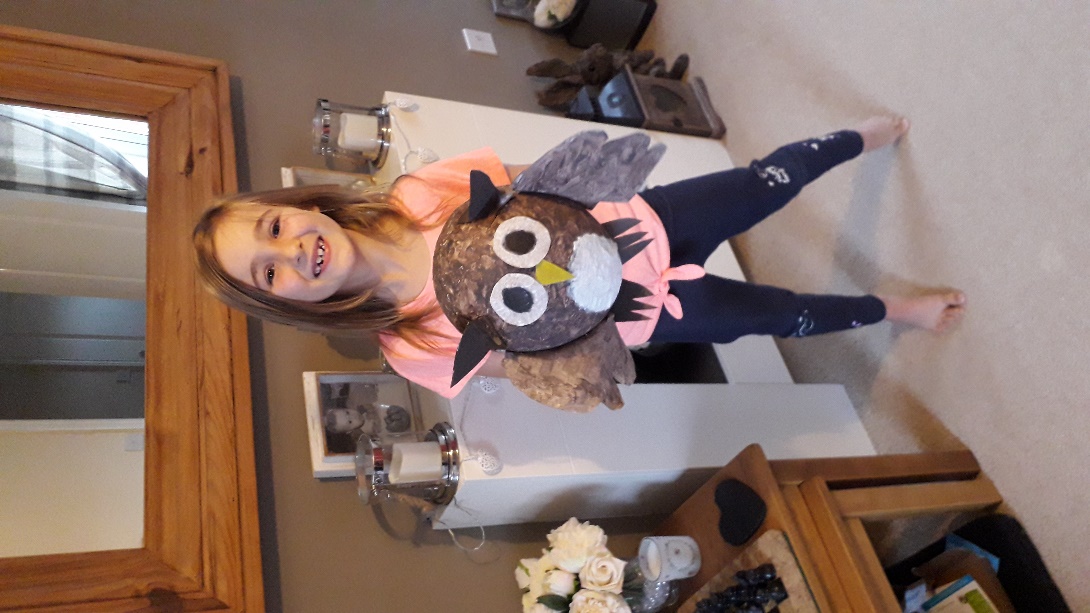 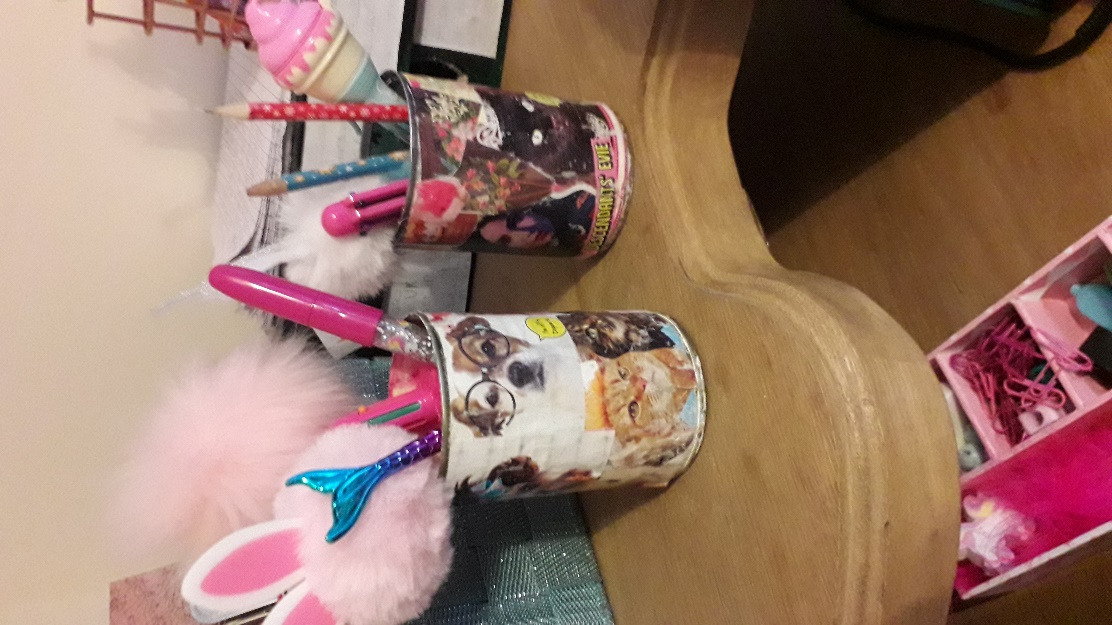 